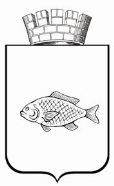 ИШИМСКАЯ ГОРОДСКАЯ ДУМАПОСТАНОВЛЕНИЕ22.02.2023                                                                                                     № 129-пВ соответствии со статьей 39.1  Устава города Ишима, статьей 18  Положения о  Контрольно-счетной  палате города Ишима, утвержденного решением Ишимской городской Думы от 29.09.2011 года № 85 рассмотрев отчет Контрольно-счетной палаты города Ишима о результатах деятельности за 2022 год  Ишимская городская Дума:ПОСТАНОВИЛА:        1. Принять к сведению отчет Контрольно-счетной палаты города Ишима о результатах своей деятельности за 2022 год согласно приложению.        2.  Опубликовать постановление на сетевом издании «Официальные документы города Ишима» и разместить на официальном сайте муниципального образования город Ишим в телекоммуникационной сети «Интернет».        3. Контроль за исполнением настоящего постановления  возложить на постоянную комиссию Ишимской городской Думы по бюджету, экономике и предпринимательству. Председатель                                                                                     А.В. ИпатенкоПриложениек постановлению
Ишимской городской Думыот 22.02.2023 № 129-пОтчет Контрольно-счетной палаты города Ишима о результатах  деятельности за 2022 годОбщие сведенияВ соответствии с ст.39.1 Устава  города Ишима, Контрольно-счетная  палата города Ишима является постоянно действующим органом внешнего муниципального финансового контроля, образуется Ишимской городской Думой,  обладает организационной и функциональной независимостью и осуществляет свою деятельность самостоятельно.Основные полномочия Контрольно-cчетной палаты определены Бюджетным кодексом Российской Федерации,  Федеральным законом от 07.02.2011 № 6-ФЗ «Об общих принципах организации и деятельности контрольно–счетных органов субъектов Российской Федерации и муниципальных образований», Уставом города Ишима, Положением о бюджетном процессе в городе Ишиме, Положением о Контрольно–счетной палате города Ишима  (далее – Положение) утвержденным решением Ишимской городской Думы от 29.09.2011 года № 85.Основными направлениями деятельности Контрольно-счетной палаты является проведение  экспертно-аналитических, контрольных и иных   мероприятий, вытекающих из требований действующего законодательства, в соответствии с утвержденными стандартами внешнего муниципального финансового контроля.В представленном отчете отражены основные результаты контрольных и экспертно-аналитических мероприятий, предусмотренных планом работы Контрольно-счетной палаты на 2022 год.  В отчетном периоде было проведено 10 мероприятий, в том числе 9 экспертно – аналитических и 1 контрольное. План работы выполнен в полном объеме.Экспертно – аналитическая деятельностьВ соответствии с Положением, при проведении экспертно-аналитического  мероприятия составляются отчет или заключение. В рамках реализации данных функций за прошедший период были подготовлены следующие материалы:- 3 заключения на отчеты об исполнении бюджета города Ишима:  за 1 квартал, за 1 полугодие и за 9 месяцев 2022 года;- 5 заключений на проекты решений Ишимской городской Думы «О внесении изменений в решение Ишимской городской Думы от 25.11.2021 № 95 «О бюджете города Ишима на 2022 год и на плановый период 2023 и 2024 годов»;- 1 заключение на проект  решения Ишимской городской Думы «О бюджете города Ишима на 2023 год и на плановый период 2024 и 2025 годов».Контрольно-Счетной палатой были проведены экспертно-аналитические мероприятия по экспертизе отчетов об исполнении бюджета города за 1-й квартал, 1-е полугодие и за девять месяцев 2022 года. На основании проведенных мероприятий представлена детальная информация о ходе исполнения бюджета города Ишима в 2022 году. При сравнении структуры доходов бюджета за 9 месяцев 2021 и 2022 годов отмечено, что в 2022 году наблюдалось уменьшение доли налоговых и неналоговых доходов от общей суммы доходов: за 9 мес. 2022 г. – 21,7% против 27,3 % за 9 мес. 2021 года и увеличение доли безвозмездных поступлений от общей суммы доходов:  за 9 мес. 2022 г. 78,3%  против 72,7% за этот же период 2021 года. По сравнению с соответствующим периодом прошлого года общая сумма поступления доходов увеличилась на 34,4 % или в суммарном выражении на 609 792 тыс. руб. Расходы бюджета города за 9 месяцев 2022 года по сравнению с аналогичным периодом прошлого года увеличились на 23,4 % или в суммарном выражении на 456 673 тыс. руб. Заключения по результатам экспертизы направлены в администрацию города Ишима и в Ишимскую городскую Думу.В заключении на проект решения «О бюджете города Ишима на 2023 год и на плановый период 2024 и 2025 годов» представлена общая характеристика проекта решения о бюджете; оценка соответствия внесенного проекта решения о бюджете сведениям и документам, являющимся основанием составления проекта бюджета; оценка соответствия текстовой части и структуры проекта решения о бюджете требованиям бюджетного законодательства; оценка запланированных бюджетных ассигнований на реализацию мероприятий муниципальных программ в расходной части бюджета.При составлении проекта бюджета города на 2023 год и на плановый период 2024 и 2025 годов, как и в предыдущие периоды, имел место системный подход к планированию расходов на реализацию муниципальных  программ. Бюджет города Ишима характеризуется высоким уровнем доли расходов, осуществляемых в рамках муниципальных программ (на 2023 год запланировано – 95,98 % от всех расходов), что соответствует принципам  результативности и эффективности расходования бюджетных средств. В проекте решения о бюджете соблюдены все ограничения по размеру дефицита бюджета, объему муниципального долга, предельному размеру заимствований, размеру резервного фонда, установленных Бюджетным кодексом РФ. Следует отметить, что анализ оценки текстовой части и структуры проекта решения о бюджете на соответствие требованиям бюджетного законодательства, свидетельствует о высоком качестве подготовки проекта решения о бюджете Комитетом финансов администрации города.При проведении экспертизы материалов о внесении изменений в бюджет города рассмотрено наличие обоснований, подтверждающих внесение этих изменений. Все проекты решений и материалы, представленные на рассмотрение в Ишимскую городскую Думу и Контрольно-счетную палату по срокам и по форме соответствовали требованиям, установленным Бюджетным кодексом Российской Федерации и Положением о бюджетном процессе в городе Ишиме,  сопровождались  аналитическими и расчетными материалами.  По результатам экспертизы представленных проектов решений городской Думы и постановлений администрации города даны положительные заключения.Контрольная деятельностьКонтрольная деятельность за отчетный период включает 1 мероприятие, это: внешняя проверка годового отчета об исполнении бюджета города за 2021 год.Внешняя проверка годового отчета об исполнении бюджета города Ишима за 2021 год проведена в соответствии со ст.   264.4 Бюджетного кодекса Российской Федерации и статьей 16.2. Положения о бюджетном процессе в городе Ишиме. Главная цель проведения данного мероприятия – выражение мнения о достоверности годовой бюджетной отчетности главных администраторов бюджетных средств, соответствие порядка ведения бюджетного учета законодательству Российской Федерации и подготовка заключения  на годовой отчет об исполнении бюджета. В заключении по внешней проверке бюджетной отчётности главных администраторов бюджетных средств и отчёта об исполнении бюджета города Ишима за 2021 были отражены:- анализ бюджетной отчетности главных администраторов бюджетных средств и годового отчета об исполнении бюджета на предмет соответствия нормам действующего законодательства, в том числе: сведения о своевременности представления, полнота отчетности главных администраторов бюджетных средств и отчета об исполнении бюджета муниципального образования за 2021 год, а также анализ и оценка форм бюджетной отчетности, пояснительной записки, анализ сведений об исполнении мероприятий в рамках муниципальных программ;- общая оценка исполнения бюджета города;- исполнение бюджета города по налоговым и неналоговым доходам;- исполнение расходной части бюджета;- исполнение муниципальных программ;- источники финансирования дефицита бюджета и другие сведения.В ходе данного мероприятия было установлено соответствие показателей годовой бюджетной отчетности главных администраторов бюджетных средств данным отчета об исполнении бюджета города, а также подтверждена полнота и достоверность отчетных данных об исполнении бюджета города по доходам, расходам и источникам финансирования дефицита бюджета.4. Информационная деятельностьВ декабре 2022 года распоряжением Контрольно–счетной палаты города Ишима от 27.12.2022 № 13-р разработан и утвержден план работы на 2023 год, представлен в Ишимскую городскую Думу и размещен на официальном сайте муниципального образования.В соответствии со статьей 19 Федерального закона от 07.02.2011 № 6-ФЗ «Об общих принципах организации и деятельности контрольно – счетных органов субъектов Российской Федерации и муниципальных образований» информация по итогам контрольных и экспертно-аналитических мероприятий Контрольно-счетной палаты города Ишима размещена на официальном интернет-сайте муниципального образования  в разделе «Власть/Контрольно-счетный орган».Об отчете Контрольно-счетной палаты города Ишима о результатах деятельности за 2022 год